Зыкова Олеся ВладимировнаКГУ «Общеобразовательная школа №16 города Сарани» Учитель начальных классовКраткосрочное планированиеПланТема:  «Береги дыхательную систему»Тема:  «Береги дыхательную систему»Тема:  «Береги дыхательную систему»Тема:  «Береги дыхательную систему»Школа:№16Дата:  18.12.2015Дата:  18.12.2015ФИО учителя: О.В. ЗыковаФИО учителя: О.В. ЗыковаФИО учителя: О.В. ЗыковаКЛАСС: 3АКол-во присутствующих: 18Кол-во присутствующих: 18отсутствующих: отсутствующих: Цель обучения Цель обучения сформировать  правила  гигиены для  органов  дыхания  и дать оценку вредной  привычке  -  курению.сформировать  правила  гигиены для  органов  дыхания  и дать оценку вредной  привычке  -  курению.сформировать  правила  гигиены для  органов  дыхания  и дать оценку вредной  привычке  -  курению.Цели обучения/Ожидаемый результат Цели обучения/Ожидаемый результат Все: знают  о правилах  гигиены дыхательной системы;Большинство: знают о строении  органов дыхания;знают, что наносит  вред органам дыхательной системы  Некоторые: Имеют представление о  строении органов дыхания и  их работе; понимают значимость лёгких для жизнедеятельности человека; синтезируют полученные знания.Все: знают  о правилах  гигиены дыхательной системы;Большинство: знают о строении  органов дыхания;знают, что наносит  вред органам дыхательной системы  Некоторые: Имеют представление о  строении органов дыхания и  их работе; понимают значимость лёгких для жизнедеятельности человека; синтезируют полученные знания.Все: знают  о правилах  гигиены дыхательной системы;Большинство: знают о строении  органов дыхания;знают, что наносит  вред органам дыхательной системы  Некоторые: Имеют представление о  строении органов дыхания и  их работе; понимают значимость лёгких для жизнедеятельности человека; синтезируют полученные знания.Языковые целиЯзыковые целиОрганы дыхания.  Лёгкие. Трахеи. Бронхи.Органы дыхания.  Лёгкие. Трахеи. Бронхи.Органы дыхания.  Лёгкие. Трахеи. Бронхи.Привитие ценностейПривитие ценностейЗдоровый образ жизни.Здоровый образ жизни.Здоровый образ жизни.Предшествующее обучение Предшествующее обучение Правила личной гигиены.Правила личной гигиены.Правила личной гигиены.Планируемое время (в минутах)Запланированная деятельностьЗапланированная деятельностьОценивание Ресурсы Планируемое время (в минутах)Деятельность учителяДеятельность ученикаВведение  1. Эмоциональный настрой на урок:Психологический настрой   -Ребята, встаньте в круг, взявшись за руки со своими друзьями. Улыбнитесь друг другу. Послушайте, как стучит сердце.-Как можно сказать о сердце? (доброе, равнодушное) «Круг интересных друзей»Распределение по группам (по цветам)Повторение  правил работы в группеЗнакомство  с критериями  взаимооцениванияДети собираются в кругСлушают  учителя, выполняют  упражнениеВытаскивают цвет и садятся в группы.Ученики  повторяют правила  работы в группе (две группы «Звёздочки» и «Тигры»)«Большой палец»СтикерыПрезентация Основная частьПроверка домашнего задания1. Демонстрация на слайдах органов дыхания3. Алгоритм  «Путь  воздуха» Новая тема.- Вспомните и назовите условия, необходимые для жизни человека.- Посмотрите на картинки. Что на них изображено? (человек, животные, растения)- Что мы не видим ни на этих картинках, ни в реальной жизни, но это непременное условие жизни и растений, и животных, и человека? (воздух)Проблемный вопрос:- Каким воздухом мы дышим? - Вдохните. Куда попадает прежде всего воздух?  «Какие функции выполняет нос?»- Дальше воздух проходит через гортань.- Прощупайте в передней части шеи жёсткую ребристую трубку. (трахея)- Далее трахея разветвляется на  2 широкие трубки (бронхи).- Они соединяют трахею с правым и левым лёгким.- Установите правильную последовательность.- Заболевания, связанные с органами дыхания. Физминутка «Повторяй за мной»Презентация выполненных работ.Дом. зaдaниe было предложено на выбор с ориентацией на индивидуальные особенности обучающихся: 1. Придумaть скaзку о путeшeствии воздухa в оргaнизмe чeловeкa.2. Подготовить сообщeниe нa тeму: "Сохрaни свои лeгкиe здоровыми!".3. Подготовить совмeстноe выступлeниe о зaболeвaниях дыхaтeльных путeй.4. Провeсти исслeдовaтeльскую рaботу "интeрeсно о дыхaнии".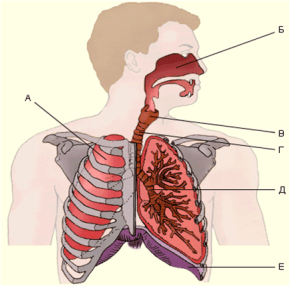 Исследовательская беседа.Формулируют тему, целеполагание. Коллективная форма работы Запись в тетрадь. Подписывают на схематическом изображении человека. 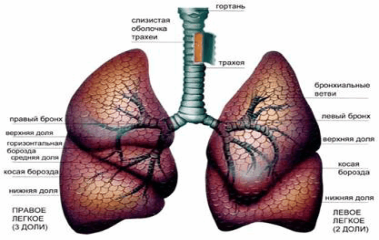 Работа в парах.Подписали на схеме.Ознакомление с устройством трахеи.Показывают на слайде, подписывают у себя на схеме.«Иерархическое ранжирование» (перепутанные цепочки)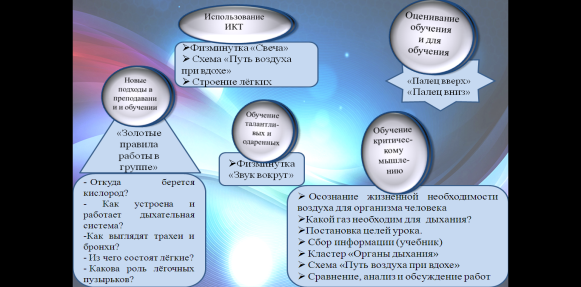 Нa кaждую букву словa-зaболeвaния подобрaть и нaписaть слово-здоровьe (что нaдо дeлaть, чтобы быть здоровым?)».  Делают вывод.Считают вдохи и выдохи перед приседаниями и после них.Определяются с выбором задания и делают записи в дневниках.«Апплодисменты»«Большой палец»СО«Палец вверх-вниз»«Большой палец»Учебник «Познание мира» Атамура-2013г.с.39, листы А4, фломастеры.(карточка, слайд).(карточка, слайд).Карточка 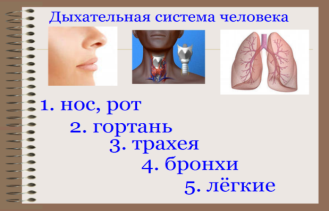 Ватман, маркеры, слайды.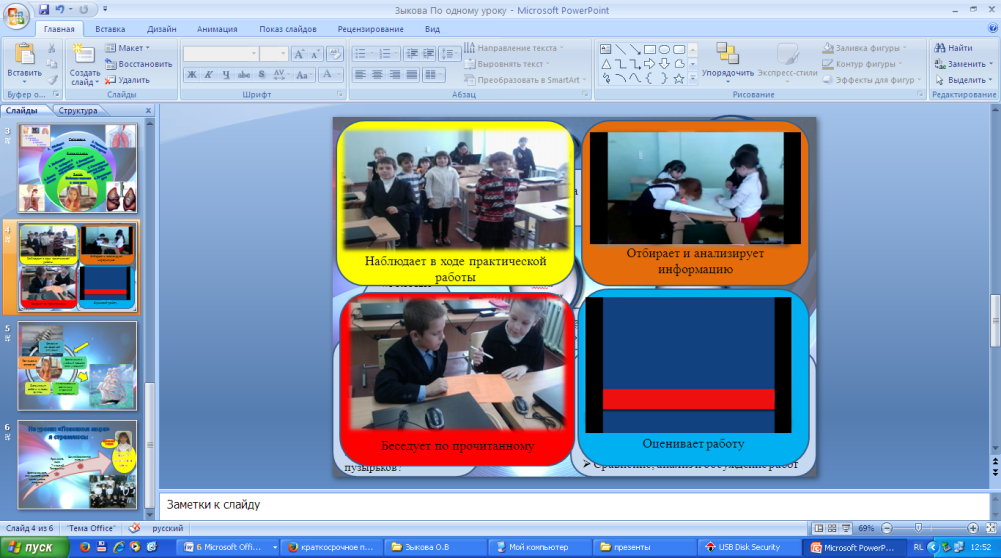 Ватманы с работами.Рефлексия Продолжи фразу:                                                                                                                                            - Мне было интересно… 
- Мне захотелось…                                                                                                                              - Урок заставил меня задуматься о том, что…Самооценивание  (5-6 учащихся)Самооценивание  (5-6 учащихся)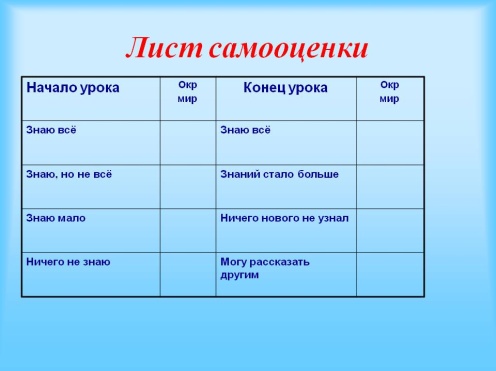 